Content of the Market ConsultationSolactive AG has decided to conduct a Market Consultation with regard to the change of the industry group classification in the SOLACTIVE CANADIAN HIGH DIVIDEND YIELD INDEX Methodology.BackgroundThe even distribution of the index components across the three industrial groups (Energy, Finance and Diversified), which is one of the measures taken to achieve the index's objective, could no longer be implemented because of the reclassification of individual companies by Factset. The changes proposed below are intended to restore the original measure with regard to the avoidance of concentration risks.Proposed changesThe following sentence in section 2.1 b) shall be modified from:“Each Universe Component is assigned an Industry Group classification (Energy, Finance, Diversified) based on the Economy field defined by FactSet.”To:“Each Universe Component is assigned an Industry Group classification (Energy, Finance, Diversified) based on the mapping specified in Appendix section 5.1.”Additionally, a new section 5.1 will be included in the Appendix with the following content:“5.1 Industry Group classificationThe Industry Group classification is determined by the mapping provided below, based on the industry classification provided by Factset using the formula “FG_FACTSET_IND”.“Feedback on the proposed changesIf you would like to share your thoughts with Solactive on the proposed postponement, please use this consultation form and provide us with your personal details and those of your organization. Solactive is inviting all stakeholders and interested third parties to evaluate the proposed changes to the Methodology for the SOLACTIVE CANADIAN HIGH DIVIDEND YIELD INDEX and welcomes any feedback on how this may affect and/or improve their use of the index. Consultation ProcedureStakeholders and third parties who are interested in participating in this Market Consultation, are invited to respond until 15 February 2019.Please send your feedback via email to compliance@solactive.com, specifying “MARKET CONSULTATION SOLACTIVE CANADIAN HIGH DIVIDEND YIELD INDEX” as the subject of the email, or via postal mail to:	Solactive AGGuiollettstr. 5460325 FrankfurtGermany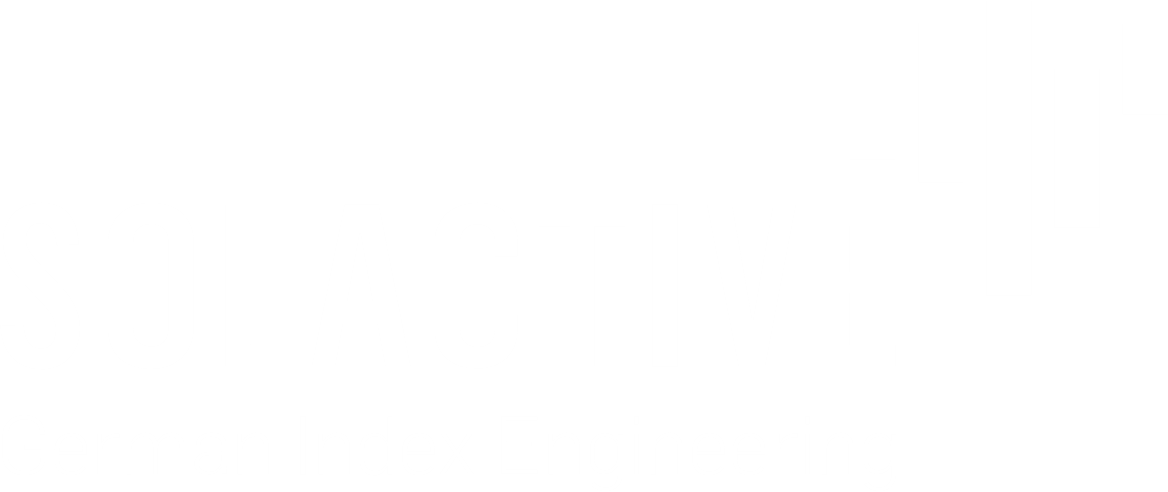 Factset IndustryIndustry GroupFinancial Publishing/ServicesFinanceFinance/Rental/LeasingFinanceFinancial ConglomeratesFinanceInsurance Brokers/ServicesFinanceInvestment Banks/BrokersFinanceInvestment ManagersFinanceInvestment Trusts/Mutual FundsFinanceLife/Health InsuranceFinanceMajor BanksFinanceMiscellaneousFinanceMulti-Line InsuranceFinanceProperty/Casualty InsuranceFinanceReal Estate DevelopmentFinanceReal Estate Investment TrustsFinanceRegional BanksFinanceSavings BanksFinanceSpecialty InsuranceFinanceAlternative Power GenerationEnergyElectric UtilitiesEnergyGas DistributorsEnergyOil & Gas PipelinesEnergyOilfield Services/EquipmentEnergyCoalEnergyIntegrated OilEnergyOil & Gas ProductionEnergyOil Refining/MarketingEnergyAdvertising/Marketing ServicesDiversifiedAerospace & DefenseDiversifiedAgricultural Commodities/MillingDiversifiedAir Freight/CouriersDiversifiedAirlinesDiversifiedAluminumDiversifiedApparel/FootwearDiversifiedApparel/Footwear RetailDiversifiedAuto Parts: OEMDiversifiedAutomotive AftermarketDiversifiedBeverages: AlcoholicDiversifiedBeverages: Non-AlcoholicDiversifiedBiotechnologyDiversifiedBroadcastingDiversifiedBuilding ProductsDiversifiedCable/Satellite TVDiversifiedCasinos/GamingDiversifiedCatalog/Specialty DistributionDiversifiedChemicals: AgriculturalDiversifiedChemicals: Major DiversifiedDiversifiedChemicals: SpecialtyDiversifiedCommercial Printing/FormsDiversifiedComputer CommunicationsDiversifiedComputer PeripheralsDiversifiedComputer Processing HardwareDiversifiedConstruction MaterialsDiversifiedConsumer SundriesDiversifiedContainers/PackagingDiversifiedContract DrillingDiversifiedData Processing ServicesDiversifiedDepartment StoresDiversifiedDiscount StoresDiversifiedDrugstore ChainsDiversifiedElectrical ProductsDiversifiedElectronic ComponentsDiversifiedElectronic Equipment/InstrumentsDiversifiedElectronic Production EquipmentDiversifiedElectronics DistributorsDiversifiedElectronics/Appliance StoresDiversifiedElectronics/AppliancesDiversifiedEngineering & ConstructionDiversifiedEnvironmental ServicesDiversifiedFood DistributorsDiversifiedFood RetailDiversifiedFood: Major DiversifiedDiversifiedFood: Meat/Fish/DairyDiversifiedFood: Specialty/CandyDiversifiedForest ProductsDiversifiedHome FurnishingsDiversifiedHome Improvement ChainsDiversifiedHomebuildingDiversifiedHospital/Nursing ManagementDiversifiedHotels/Resorts/CruiselinesDiversifiedHousehold/Personal CareDiversifiedIndustrial ConglomeratesDiversifiedIndustrial MachineryDiversifiedIndustrial SpecialtiesDiversifiedInformation Technology ServicesDiversifiedInternet RetailDiversifiedInternet Software/ServicesDiversifiedMajor TelecommunicationsDiversifiedManaged Health CareDiversifiedMarine ShippingDiversifiedMedia ConglomeratesDiversifiedMedical DistributorsDiversifiedMedical SpecialtiesDiversifiedMedical/Nursing ServicesDiversifiedMetal FabricationDiversifiedMiscellaneous Commercial ServicesDiversifiedMiscellaneous ManufacturingDiversifiedMotor VehiclesDiversifiedMovies/EntertainmentDiversifiedOffice Equipment/SuppliesDiversifiedOther Consumer ServicesDiversifiedOther Consumer SpecialtiesDiversifiedOther Metals/MineralsDiversifiedOther TransportationDiversifiedPackaged SoftwareDiversifiedPersonnel ServicesDiversifiedPharmaceuticals: GenericDiversifiedPharmaceuticals: MajorDiversifiedPharmaceuticals: OtherDiversifiedPrecious MetalsDiversifiedPublishing: Books/MagazinesDiversifiedPublishing: NewspapersDiversifiedPulp & PaperDiversifiedRailroadsDiversifiedRecreational ProductsDiversifiedRestaurantsDiversifiedSemiconductorsDiversifiedServices to the Health IndustryDiversifiedSpecialty StoresDiversifiedSpecialty TelecommunicationsDiversifiedSteelDiversifiedTelecommunications EquipmentDiversifiedTextilesDiversifiedTobaccoDiversifiedTools & HardwareDiversifiedTruckingDiversifiedTrucks/Construction/Farm MachineryDiversifiedWater UtilitiesDiversifiedWholesale DistributorsDiversifiedWireless TelecommunicationsDiversifiedNameFunctionOrganizationEmailPhoneConfidentiality (Y/N)Should you have any additional questions regarding the consultative question in particular, please do not hesitate to contact us via above email address.